jonggezinnen dienst  20 feb 2021 17.00 uurThema :  iedereen hoort erbij!
voorganger ds. Joz. A. de Koeijer
Welkom en afkondigingen:Zingen:    Kom aan boord · Marcel & Lydia Zimmer
voor de zieken - voor de armenvoor de mensen met verdrietvoor het kind dat blijft proberenmaar toch denkt: het lukt me nietvoor de zwerver die moet zwervenen geen plek heeft waar hij hoortis er altijd nog die Ene en die roept: kom maar aan boord!kom aan boordook voor jou is er een plekjewaar je hoortlaat de hoop niet langer varenkom aan boordsta niet doelloos aan de kantwant er is een hart vol liefdepak die uitgestoken handvoor het meisje dat blijft denkenalles gaat bij mij steeds misvoor de jongen die al vakeruit de boot gevallen isvoor het kindje dat nog nooitvan trouw of liefde heeft gehoordis er altijd nog die Ene en die roept: kom maar aan boord!kom aan boord …(2x)Votum en groet:Zingen: 	psalm 87  3,4 en 5
3 De Filistijn, de Tyriër, de Mooren,Zijn binnen u, o Godstad! voortgebragt:Van Sion zal het blijde nageslachtHaast zeggen: „deez’ en die is daar gebooren.”4 God zal ze zelf bevestigen en schraagen,En op zijn rol, waar Hij de volken schrijft,Hen tellen, als in Isrel ingelijfd,En doen den naam van Sions kindren draagen.5 Dan wordt mijn naam met lofgejuich gepreezen;Dan zullen daar de blijde zangers staan,De speelliên op de harp en cymbel slaan,En binnen u al mijn fonteinen weezen.geloofsbelijdenis   (mag in begrijpende taal en wordt gelezen door de domineeZingen:	 God heeft een plan met je leven
God heeft een plan met je leven
Je bent hier met een doel
Geloof het diep van binnen
T'is meer dan een gevoel
Hij doet meer dan je kan bidden
Hij is groter dan je denkt
Ik weet dat hij je helpt
Ik weet dat hij je kent
Dus stap uit je boot
Durf op water te lopen
Vraag god om hulp
En de hemel gaat open
Wees maar niet bang hij is altijd bij jou
In de storm in de strijd in een moeilijke tijd
God is trouwGod heeft een plan met je leven
Je bent hier met een doel
Geloof het diep van binnen
T'is meer dan een gevoel
Hij doet meer dan je kan bidden
Hij is groter dan je denkt
Ik weet dat hij je helpt
Ik weet dat hij je kent
Dus stap uit je boot
Durf op water te lopen
Vraag god om hulp
En de hemel gaat open
Wees maar niet bang hij is altijd bij jou
In de storm in de strijd in een moelijke tijd
God is trouwHalleluja
Halleluja
Halleluja
Halleluja
Halleluja
Halleluja
Halleluja
Halleluja
Dus stap uit je boot
Durf op water te lopen
Vraag god om hulp
En de hemel gaat open
Wees maar niet bang hij is altijd bij jou
In de storm in de strijd in een moelijke tijd
God is trouw
Dus stap uit je boot
Durf op water te lopen
Vraag god om hulp
En de hemel gaat open
Wees maar niet bang hij is altijd bij jou
In de storm in de strijd in een moeilijke tijd
God is trouwGebed Zingen: Psalm 116 vers 1God heb ik lief; want die getrouwe HEER
Hoort mijne stem, mijn smekingen, mijn klagen;
Hij neigt Zijn oor, 'k roep tot Hem, al mijn dagen;
Hij schenkt mij hulp, Hij redt mij keer op keer.Schriftlezing  gelezen door: Lezen: 
psalm 87:  1-8        door de dominee (zie tekst onderaan dit document)Galaten 3:  26- 29  door  Senna, Tess en AnnelinZingen: 	In de circus tent  links rechtsstamp eens met je voetendoe maar met ons meelinks rechtsstamp eens met je voetendat gaat best okélinks rechtsklap eens in je handendoe maar met ons meelinks rechtsklap eens in je handendat gaat best okérefrein:er is altijd ietswaar je goed in bentjij bent ook een sterin deze circustentGod heeft jou zelf gemaaktgaf je veel talentlaat iedereen maar zienwaar je goed in bentlinks rechtsknip eens met je vingersdoe maar met ons meelinks rechtsknip eens met je vingersdat gaat best okélinks rechtsdraai maar eens een rondjedoe maar met ons meelinks rechtsdraai maar eens een rondjedat gaat best okérefrein….Verkondiging:    Thema:  Iedereen hoort erbij!!Zingen: We hebben allemaal wat!We hebben allemaal wat we zijn allemaal raar
En toch zijn we broertjes en zusjes
We hebben allemaal wat we zijn allemaal raar
En toch houden we van elkaar

Kijk dat is Wim
Die is niet zo slim
Die weet niet dat twee en twee vier is
En daar is Tom
Ook al zo dom
Die denkt dat Amerika hier is
Kijk daar is Jack
Die stottert zo gek
Als-ie met ons wil p-praten
En daar is Leen
Die trekt met z'n been
Die loopt overal in de gaten

We hebben allemaal wat we zijn allemaal raar
En toch zijn we broertjes en zusjes
We hebben allemaal wat we zijn allemaal raar
En toch houden we van elkaar

Kijk daar is Aad
Die spuugt als-ie praat
Zodat je haast helemaal nat wordt
Dat is nog niks
Vergeleken bij Trix
Die rijdt door een plas zonder spatbord
Daar heb je Pien
Altijd zo kien
De tong uit haar mond als ze rekent
En daar is Marij
Die zegt steeds goodbye
Ze weet niet eens wat het betekent

We hebben allemaal wat we zijn allemaal raar
En toch zijn we broertjes en zusjes
We hebben allemaal wat we zijn allemaal raar
En toch houden we van elkaarDankgebed  
collecte uitleg -  via de qr code  of in de collecte zakken deze staan achter in de kerk.Staande zingen:	welke vriend is onze Jezus!Welk een vriend is onze Jezus,
die in onze plaats wil staan.
Welk een voorrecht dat ik door Hem,
altijd vrij tot God mag gaan.
Dikwijls derven wij veel vrede,
dikwijls drukt ons zonde neer,
juist omdat wij 't al niet brengen,
in 't gebed tot onze Heer.

Zijn wij zwak, belast, beladen
en terneer gedrukt door zorg.
Dierb're Heiland, onze toevlucht,
Gij zijt onze hulp en borg.
Als soms vrienden ons verlaten,
gaan wij biddend tot de Heer,
in Zijn armen zijn wij veilig,
Hij verlaat ons nimmermeer.Zegen	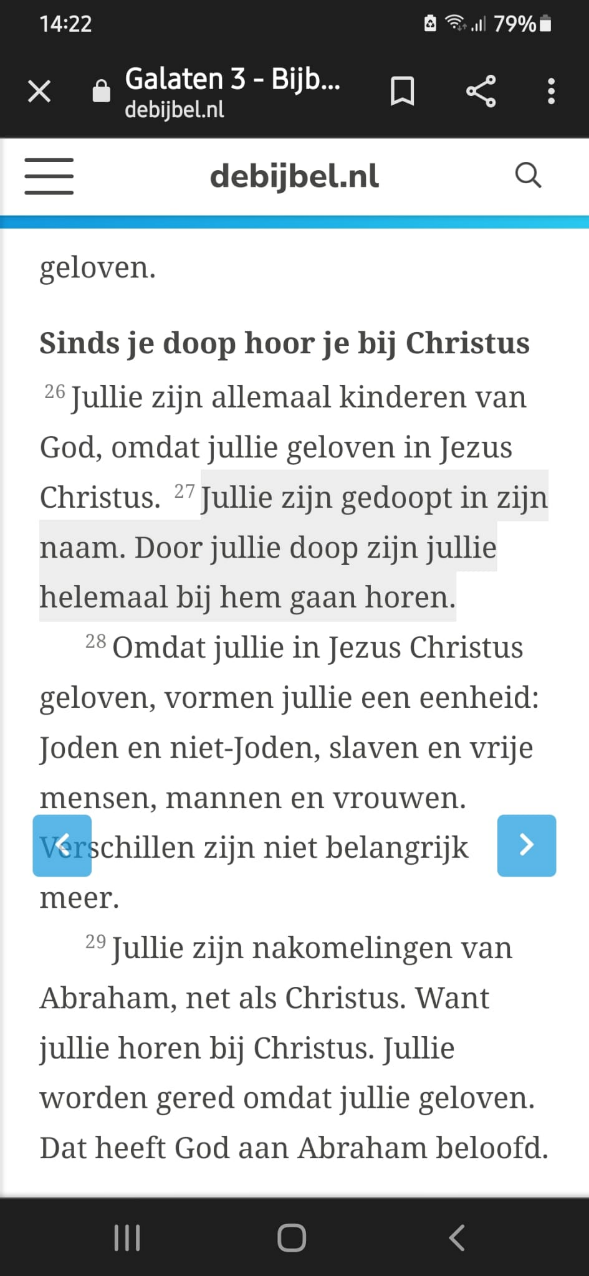 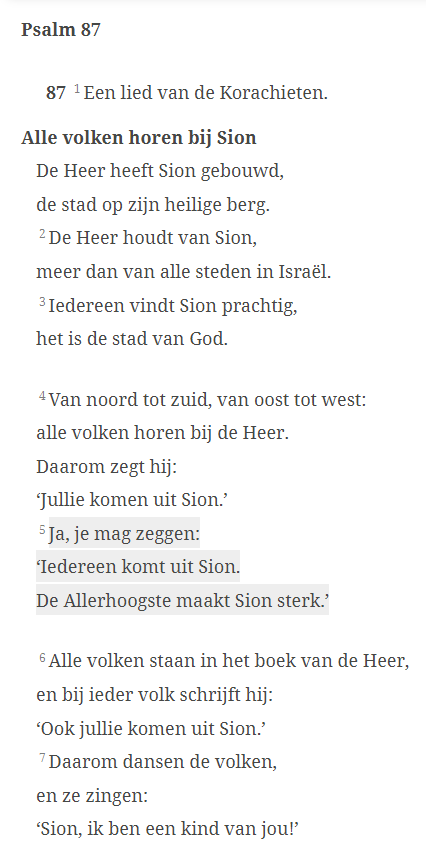 